Rogene Worley Middle SchoolWeekly Lesson Plan2017-2018 School YearGrade Level:  8					Six Weeks:  2    Week:  3						       Dates:  10/7-11/19100% EVERY STUDENT EVERY DAYMondayTuesdayWednesdayC000HRaise HandRaise HandRaise HandAWe will research our program of study.We will learn about applied digital skills through different lessons in Google.We will actively listen and participate in a video conference.M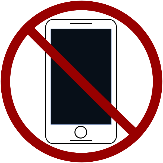 No MovementNo MovementNo MovementPI will research and complete notes on my program of study using the tools provided in Google Classroom.I will create a study schedule, organize college information, plan a budget, and learn about technology, ethics, and security.I will actively listen and participate in a video conference. S“If you can hear me, clap once…If you hear me now, clap twice.”  “If you can hear me, clap once…If you hear me now, clap twice.”  “If you can hear me, clap once…If you hear me now, clap twice.”  ThursdayFridayNotesC0HRaise HandAWe will learn about applied digital skills through different lessons in Google.HolidayMNo MovementPI will create a study schedule, organize college information, plan a budget, and learn about technology, ethics, and security.S“If you can hear me, clap once…If you hear me now, clap twice.”  